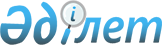 О внесении дополнений в постановление от 21 января 2010 года № 419 "Об организации общественных работ в 2010 году"
					
			Утративший силу
			
			
		
					Постановление акимата города Риддера Восточно-Казахстанской области от 25 мая 2010 года N 136. Зарегистрировано управлением юстиции города Риддера Департамента юстиции Восточно-Казахстанской области 17 июня 2010 года за N 5-4-137. Утратило силу постановлением акимата города Риддера от 24 декабря 2010 года № 555      Сноска. Утратило силу постановлением акимата города Риддера от 24.12.2010 № 555 (вступает в силу с 01.01.2011).       

На основании подпункта 13) пункта 1) статьи 31 Закона Республики Казахстан от 23 января 2001 года «О местном государственном управлении и самоуправлении в Республике Казахстан», подпункта 5) статьи 7, статьи 20 Закона Республики Казахстан от 23 января 2001 года «О занятости населения», статьи 2 Закона Республики Казахстан от 18 декабря 1992 года «О социальной защите граждан, пострадавших вследствие ядерных испытаний на Семипалатинском испытательном ядерном полигоне», Правил организации и финансирования общественных работ, утвержденных постановлением Правительства Республики Казахстан от 19 июня 2001 года № 836, в целях расширения системы государственных гарантий и для поддержки различных групп населения, испытывающих затруднение в трудоустройстве, акимат города Риддера ПОСТАНОВЛЯЕТ:



      1. Внести дополнения в перечень организаций, в которых будут проводиться общественные работы в 2010 году, в виды, объемы, источники финансирования и конкретные условия общественных работ, утвержденного постановлением акимата города Риддера от 21 января 2010 года № 419 «Об организации общественных работ на 2010 год» (зарегистрировано в Реестре государственной регистрации нормативных правовых актов № 5-4-127, опубликовано в газете «Лениногорская правда» 16 апреля 2010 года № 18) согласно приложению.



      2. Контроль за исполнением данного постановления возложить на заместителя акима С.В. Кагарманова.



      3. Настоящее постановление вводится в действие по истечении десяти календарных дней после дня его первого официального опубликования и распространяется на отношения, возникшие с 01 мая 2010 года.      Аким города Риддера                   Д.Ю. Кавригин

Приложение к

постановлению акимата

города Риддера

от 25 мая 2010 года № 136 

Перечень организаций, в которых будут проводиться общественные

работы в 2010 году, виды, объемы, источники финансирования и

конкретные условия общественных работ
					© 2012. РГП на ПХВ «Институт законодательства и правовой информации Республики Казахстан» Министерства юстиции Республики Казахстан
				№

п/пНаименования организацийВиды общественных работОбъем выполняемых работСпрос

(заяв

ленная

потре

бность)Предло

жение

(утверж

дено)Источники финанси

рования123456739Государст

венное учреждение «Отдел финансов города Риддера»Работы по уборке закрепленной территории;

ежедневная работа по выявлению лиц, осуществляю-

щих предпринима-

тельскую деятельность эпизодичес

кого характера300 квадратных метров

 

 20 человек1

 

 

 11

 

 

 1бюджет города Риддера40Государст

венное учреждение «Аким Пригородного сельского округа»Организация и проведение культурно-

массовых мероприятий в селе Ливино, организация детской занятости и творческой самодеятель-

ности20 мероприятий11бюджет города Риддера41Государст

венное учреждение «Отдел предпринимательства, сельского хозяйства и ветеринарии города Риддера»Проведение ветеринарно-

го обхода, похозяйст-

венный учет скота в городе Риддере7742 двора22бюджет города Риддера42Риддерский городской филиал областного профессиона

льно-техни-

ческого учебного центра республика

нского обществен

ного объединения «Отан»Уборка территории;

полив газонов;

распиловка и колка дров;

загрузка угля в склад;

очистка стрелкового тира от мусора;

уборка и очистка гаражей;

покраска забора;

покраска гаражных ворот500 квадратных метров;

300 квадратных метров;

10 кубических метров;

20 тонн;

300 квадратных метров;

10 штук;

200 квадратных метров;

120 квадратных метров22бюджет города Риддера